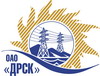 Открытое акционерное общество«Дальневосточная распределительная сетевая  компания»ПРОТОКОЛпроцедуры вскрытия конвертов с заявками участников ПРЕДМЕТ ЗАКУПКИ: открытый электронный запрос предложений № 436095 на право заключения Договора на выполнение работ для нужд филиала ОАО «ДРСК» «Электрические сети ЕАО»  Обваловка опор ВЛ 110-10кВ ЭС ЕАО (закупка 30 раздела 1.1. ГКПЗ 2015 г.).Плановая стоимость: 11 527 543,0  руб. без учета НДС. Указание о проведении закупки от 14.11.2014 № 301.ПРИСУТСТВОВАЛИ: постоянно действующая Закупочная комиссия 2-го уровня ВОПРОСЫ ЗАСЕДАНИЯ КОНКУРСНОЙ КОМИССИИ:В ходе проведения запроса предложений было получено 7 предложений, конверты с которыми были размещены в электронном виде на Торговой площадке Системы www.b2b-energo.ru.Вскрытие конвертов было осуществлено в электронном сейфе организатора запроса предложений на Торговой площадке Системы www.b2b-energo.ru автоматически.Дата и время начала процедуры вскрытия конвертов с предложениями участников: 08:00 московского времени 01.12.2014Место проведения процедуры вскрытия конвертов с предложениями участников: Торговая площадка Системы www.b2b-energo.ru. Всего сделано 7 ценовых ставок.В конвертах обнаружены предложения следующих участников запроса предложений:РЕШИЛИ:Утвердить протокол вскрытия конвертов с заявками участниковОтветственный секретарь Закупочной комиссии 2 уровня                                   О.А.МоторинаТехнический секретарь Закупочной комиссии 2 уровня                                         О.В.Чувашова            № 70/УР-Вг. Благовещенск01 декабря 2014 г.№Наименование участника и его адресПредмет и общая цена заявки на участие в запросе предложений1ООО "ЭНЕРГОСИСТЕМА АМУР" (675000, Россия, Амурская обл., г. Благовещенск, ул. Забурхановская, д. 102, оф. 2, 3)Предложение: подано 27.11.2014 в 10:34
Цена: 9 188 531,00 руб. (цена без НДС)2ООО "ГОРТРАНС" (680014, Россия, г. Хабаровск, квартал ДОС, д. 4/16)Предложение: подано 28.11.2014 в 05:07
Цена: 10 400 000,00 руб. (цена без НДС)3ООО ПМК БВС (679510, Еврейская автономная область, Биробиджанский р-н,с. Птичник, ул. Советская, 139)Предложение: подано 28.11.2014 в 03:33
Цена: 10 953 877,97 руб. (цена без НДС)4ЗАО "Просеки Востока" (679135, Еврейская автономная обл., п. Биракан, ул. Октябрьская, 41)Предложение: подано 27.11.2014 в 05:16
Цена: 11 235 241,45 руб. (цена без НДС)5ООО "Спецсети" (675000, Россия, Амурская обл., г. Благовещенск, ул. Горького, д. 300, оф. 35)Предложение: подано 27.11.2014 в 10:02
Цена: 11 311 253,39 руб. (цена без НДС)6ООО "Сельэлектрострой" (679015, Россия, Еврейская автономная обл., г. Биробиджан, ул. Советская, д. 127 В)Предложение: подано 24.11.2014 в 04:19
Цена: 11 527 543,00 руб. (цена без НДС)7ОАО "ВСЭСС" (Россия, г. Хабаровск, ул. Тихоокеанская, 165, 680042)Предложение: подано 28.11.2014 в 02:51
Цена: 11 527 543,00 руб. (цена без НДС)